MAA5 (Vektorit)Välitesti 2Tee tehtävät joko tälle tehtäväpaperille tai vihkoosi. Säilytä tekemäsi testi! Kun olet valmis, tarkista ja pisteytä vastauksesi erillisen tarkistusmonisteen avulla. Jos sait vähintään 9/12 pistettä, olet valmis siirtymään seuraavaan osioon!Jaa piirtämällä vektori  vektorien  ja  suuntaisiin komponentteihin. Ilmoita vastaus myös muodossa . (4 p.)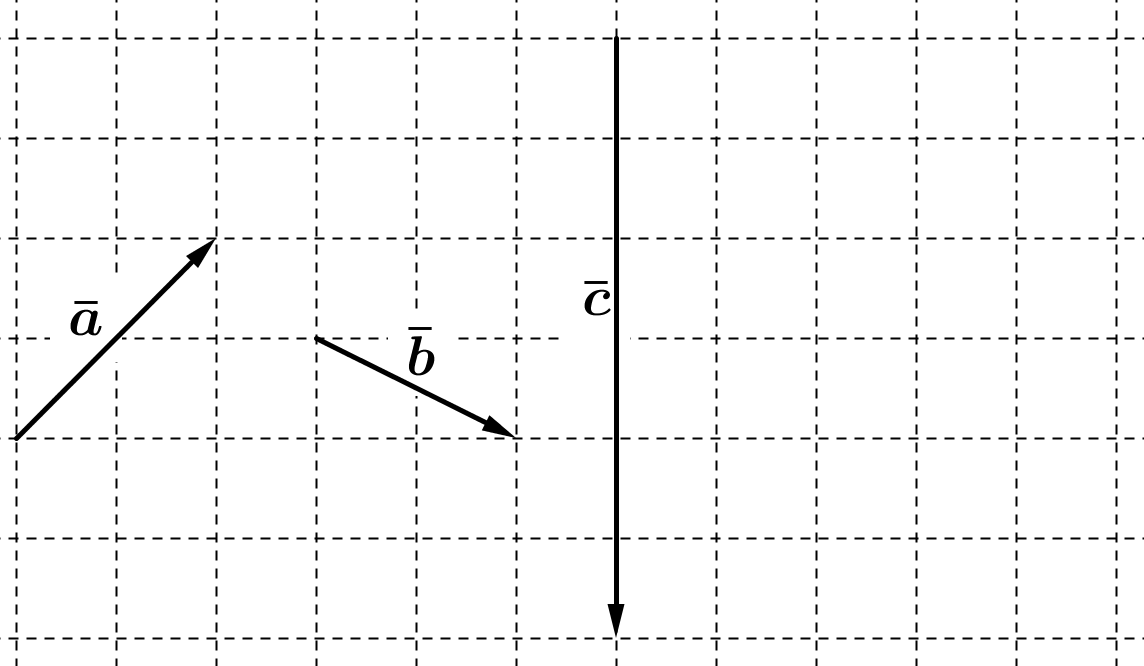 Jaa laskemalla vektori  vektoreiden  ja  suuntaisiinkomponentteihin. (4 p.)Kuvassa on kolmio ABC. Pisteet D ja E ovat sivujen keskipisteitä. Osoita vektoreilla, että jana DE on yhdensuuntainen kolmion kannan AB kanssa ja pituudeltaan puolet siitä. (4 p.)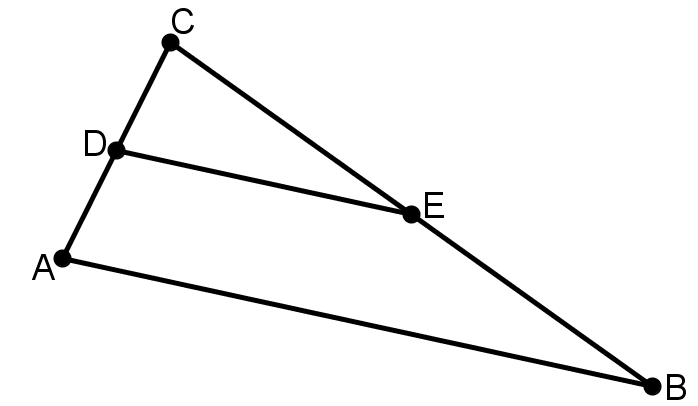 